Communiqué de presse – 26 février 202410è anniversaire Préventica CasablancaObjets connectés et intelligence artificielle,HIKVISION s’engage sur Préventica 2024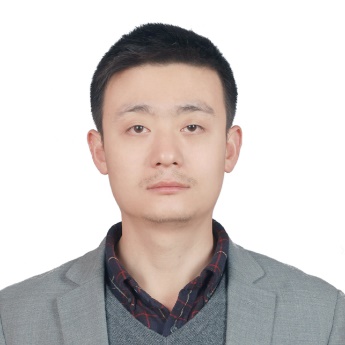 HIKVISION est le Leader Mondial des solutions de sécurité de vidéoprotection, contrôle d’accès et systèmes d’alarme. Grâce à ses technologies de pointe, de perception machine et de mégadonnées, HIKVISION agit sur l'avenir de l’intelligence artificielle et des objets connectés (AIoT Artificial Intelligence of Things) en œuvrant pour le développement d’un écosystème intelligent.C’est pour cette raison que HIKVISION a choisi de devenir Sponsor Platinium de Préventica Maroc, l’événement sécurité de référence en Afrique qui se tiendra du 21 au 23 mai prochain à Casablanca. Quelles sont les forces qui ont permis à HIKVISION d’être leader sur le marché de la sécurité sûreté ? Notre succès peut se résumer en Trois mots : Investissement, Solutions et Service.Investissement parce que nous mettons plus de 10% de notre chiffre d’affaires annuel dans la recherche et le développement. L’innovation continue est en effet une priorité. Solutions, parce que HIKVSION n’est pas un simple constructeur de matériel mais un fournisseur de solutions globales. Un exemple : grâce à la vidéo et l’intelligence artificielle, nous pouvons mesurer le flux des clients à l’intérieur d’un commerce, ce qui permet notamment d’optimiser la mise en valeur des produits et par conséquent l’efficacité commerciale. Service, parce que notre Groupe est toujours à l’écoute de ses clients, dans l’objectif d’offrir les meilleures solutions possibles. Pourquoi participez-vous au congrès / salon Préventica Casablanca ?Pour HIKVISION, c’est l’événement incontournable de la sécurité en Afrique francophone. Aussi nous considérons que Préventica Casablanca est un excellent moyen pour échanger avec les visiteurs, rencontrer nos prospects, nos clients, présenter nos produits et solutions adaptées à leurs besoins. Ce sera également l’occasion de dévoiler nos dernières innovations ! Qu’est-ce qui vous démarque vis-à-vis de vos concurrents ?En premier lieu, nous proposons des solutions avec des gammes de produits complètes qui couvrent tous les périmètres de la sécurité sûreté pour chaque domaine d’activité : caméras réseau, contrôle d’accès, vidéophonie, alarme anti-intrusion, murs d’images… Dans le secteur particulier de la logistique, nous proposons des solutions intelligentes en robotique pour l’automatisation d’entrepôt. Notre 2è avantage est la priorité que nous donnons au service clients : nous adaptons notre offre en fonction du budget et nous personnalisons nos solutions pour répondre aux besoins spécifiques des clients. Quelles sont les innovations que vous allez présenter sur le salon ?HIKVISION innove continuellement en développant de nouveaux produits tout en mettant ses clients au cœur de ses préoccupations. Des applications telles que Hik-Partner Pro, plate-forme de services de sécurité à guichet unique qui facilite le travail quotidien des installateurs, seront présentées sur notre stand.Cette année, nous présenterons également des solutions basées sur l’intelligence artificielle. Nous montrerons comment l’IA peut renforcer la sécurité et comment il contribue à développer le business. Depuis plusieurs années, notre Groupe est à la pointe de cette technologie, notamment dans le domaine de la vidéoprotection. Les innovations concernant les caméras connectées avec intelligence artificielle incluent de multiples fonctionnalités comme la reconnaissance faciale pour l’identification précise des individus, la détection de comportements suspects ou anormaux ou encore la capacité à suivre automatiquement les objets ou les personnes dans une scène. Grâce à l’analyse des flux vidéo, il est possible d’identifier instantanément les situations d’urgence. L’intégration de l’IA permet également d’améliorer la qualité de l’image et de réduire les fausses alarmes. En résumé, nous développons des caméras intelligentes capables de prendre des décisions en temps réel pour une sécurité renforcée. Aussi, j’invite les visiteurs à nous retrouver sur notre stand à Préventica Casablanca pour profiter de démonstrations inédites de nos produits et applications, et vivre une expérience qui permet de comprendre tout le potentiel offert par l’IA et les objets connectés. A propos de PréventicaPréventica vous donne rendez-vous à la Foire Internationale de Casablanca du 21 au 23 mai 202460 conférences – 150 exposants nationaux et internationaux – 4 000 participantsDepuis 10 ans, Préventica International contribue à l’animation des réseaux professionnels dédiés à la Sécurité en Afrique, avec notamment l’organisation de grands événements réguliers à Dakar et Casablanca. L’enjeu est le développement de la santé au travail et de la sécurité globale des entreprises et des territoires, au service d’un développement économique durable en Afrique. Santé et Sécurité au Travail  Sécurité Incendie / Malveillance  Risques majeurs / CybersécuritéContacts pressePRÉVENTICA MAROC      Bénédicte JACQUEMARTbenedicte@preventica.comwww.preventica.maHIKVISIONWilliam BINGbingweiliang@hikvision.comwww.hikvision.com